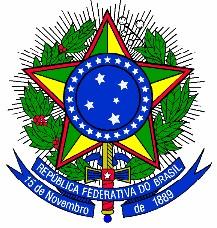 MINISTÉRIO DA EDUCAÇÃO UNIVERSIDADE FEDERAL RURAL DE PERNAMBUCO(modelo)APÊNDICE VIRELATÓRIO INDIVIDUAL DE TRABALHO – RITResolução CONSU nº 042/2020OBS: O RIT deve estar em consonância com o PIT(Modelo)RELATÓRIO INDIVIDUAL DE TRABALHO – RITPERÍODO dd/mm/aa à dd/mm/aaI. Das Atividades de Ensino1 Disciplinas Ministradas 1.1 GraduaçãoCH: carga horária1.2 Pós-GraduaçãoCH: carga horária2. Para cada uma hora de carga horária semanal em disciplinas, foi computada uma hora adicional com atividades de manutenção de ensino (Art. 20 da Resolução CONSU nº 042/2020):Elaboração do(s) plano(s) de ensino e envio para coordenação em 05/03/2021;Atendimento ao(s) discente(s) as terças das 15h às 18h, quartas das 9h às 12h, quintas das 17h às 18h e sextas das 8h às 10h.Preparação de aula(s), confecção de material didático e atividades, manutenção do registro escolar.Semestre: 2021.1Participação no planejamento, na organização, na execução e na avaliação referentes ao ensino oferecido pela UFRPE (reuniões pedagógicas, reuniões de coordenação e reuniões de gestão)Participação no XI Encontro Pedagógico do Departamento/Unidade Acadêmica XYZ (DOC 07).Participação em reuniões de Pleno departamental;Orientação e/ou supervisão principal de alunos de graduação (programas de estímulo à docência, monografia, bolsa permanência, PET, monitoria, tutorial de 1º ano, cooperação internacional, PAVI, TCC, ESO, ACC, incluindo estágios não obrigatórios)Orientação Monitoria disciplina Administração e Empreendedorismo, nome do(a) discente (DOC 8).Semestre: 2021.2Participação no planejamento, na organização, na execução e na avaliação referentes ao ensino oferecido pela UFRPE (reuniões pedagógicas, reuniões de coordenação e reuniões de gestão)Elaboração do(s) plano(s) de ensino e envio para coordenação em 05/03/2021;Atendimento ao(s) discente(s) as terças das 15h às 18h, quartas das 9h às 12h, quintas das 17h às 18h e sextas das 8h às 10h.Preparação de aula(s), confecção de material didático e atividades, manutenção do registro escolar.Participação no XI Encontro Pedagógico do Departamento/Unidade Acadêmica XYZ (DOC 8).Orientação e/ou supervisão principal de alunos de graduação (programas de estímulo à docência, monografia, bolsa permanência, PET, monitoria, tutorial de 1º ano, cooperação internacional, PAVI, TCC, ESO, ACC, incluindo estágios não obrigatórios)Orientação Monitoria disciplina Administração e Empreendedorismo, nome do(a) discente (DOC 9).II. Das Atividades de Pesquisa1. Coordenação de Projeto de Pesquisa com financiamento2. Orientação principal de iniciação científica ou tecnológica3. Elaboração e submissão para publicação de capítulo de livro, artigo científico em revista indexada4. Planejamento ou organização de eventos acadêmicos-científicos na condição de CoordenadorIII. Das Atividades de Extensão1. Coordenação de projetos de extensão aprovados oficialmente pela UFRPE2. Planejamento e organização de cursos, palestras, colóquios, simpósios, oficinas, minicursos, entre outros de interesse da instituição e da comunidade, na condição de CoordenadorIV. Das Atividades AdministrativasP/C/D: Portaria ou Certificado ou DeclaraçãoV Atividade não realizadas e não remanejadas do PITDeclaro, sob as penas da lei, que as informações prestadas são verdadeiras.Cidade-PE, dia de mês de anoNome e assinatura do(a) DocenteIDENTIFICAÇÃO DOCENTEIDENTIFICAÇÃO DOCENTEIDENTIFICAÇÃO DOCENTEIDENTIFICAÇÃO DOCENTEIDENTIFICAÇÃO DOCENTEIDENTIFICAÇÃO DOCENTEIDENTIFICAÇÃO DOCENTENOME: NOME: NOME: NOME: NOME: SIAPE: SIAPE: DEPARTAMENTO/UNIDADE ACADÊMICA: DEPARTAMENTO/UNIDADE ACADÊMICA: DEPARTAMENTO/UNIDADE ACADÊMICA: DEPARTAMENTO/UNIDADE ACADÊMICA: DEPARTAMENTO/UNIDADE ACADÊMICA: DEPARTAMENTO/UNIDADE ACADÊMICA: DEPARTAMENTO/UNIDADE ACADÊMICA: TIPO DE VÍNCULO:(  ) Efetivo(    ) Substituto(    ) Substituto(    ) Outro especificar:(    ) Outro especificar:(    ) Outro especificar:REGIME DE TRABALHO:(    ) 40h DE(    ) 40h DE(     ) 40h(     ) 40h(     ) 40h(     ) 20hPERÍODO DE dd/mm/aa à dd/mm/aaPERÍODO DE dd/mm/aa à dd/mm/aaPERÍODO DE dd/mm/aa à dd/mm/aaPERÍODO DE dd/mm/aa à dd/mm/aaPERÍODO DE dd/mm/aa à dd/mm/aaPERÍODO DE dd/mm/aa à dd/mm/aaPERÍODO DE dd/mm/aa à dd/mm/aaATIVIDADES DOCENTES DESENVOLVIDAS NO ANO LETIVOATIVIDADES DE ENSINOListar as disciplinas ministradas, orientações de alunos concluídas no decorrer do ano ou em andamento, horários disponibilizados para o atendimento ao aluno e demais atividades de ensino descritas no Plano Individual de Trabalho.ATIVIDADES DE PESQUISARelatar o andamento dos projetos e demais atividades de pesquisa listadas no Plano Individual de Trabalho. No caso de projetos, indicar o cronograma de execução (prazos atuais) e as atividades desenvolvidas no decorrer do ano.ATIVIDADES DE EXTENSÃORelatar o andamento dos projetos e demais atividades de extensão listadas no Plano Individual de Trabalho. No caso de projetos ou programas, indicar o cronograma de execução (prazos atuais) e as atividades desenvolvidas no decorrer do ano.ATIVIDADES ADMINISTRATIVAS E DE REPRESENTAÇÃODescrever as principais atividades desenvolvidas na gestão institucional da UFRPE de acordo com a função ou atividades em comissões/grupos de trabalho realizadas no decorrer do ano de acordo com o Plano Individual de Trabalho.SemestreCódigoNomeCHDOC2021.1EA 04168Administração e Empreendedorismo60h012021.1LA 0514560h022021.2EA 04168Administração e Empreendedorismo60h032021.2LA 0514560h04SemestreCódigoNomeCHDOC2021.1ENTO 7336Análise de Dados Biológicos052021.2ENTO 733606Título: Análise Fitoquímica de Extratos BotânicosIntegrantes:  Coordenador(a), nome 2, nome 3, nome 4Descrição: O projeto encontra-se em fase de execução, com previsão de término no cronograma em julho de 2022. No decorrer do ano foram realizadas coletas de campo de amostras das plantas xx e yy; realizadas análises laboratoriaisDecisão CTA:  DOC 10Resultados obtidos:  apresentado resumo dos resultados no Congresso Brasileiro de Botânica e Congresso Internacional de Etnobotânica (DOC 11 e 12)OrdemTipo de OrientaçãoDiscenteDOC1PIBIC132PIC14OrdemTítuloNatureza do trabalho (artigo, livro, trabalho técnico, capítulo de livro)Título da publicação (periódico, livro, revista, anais); M/A: mês / ano da publicação, doiDOC1Produção e qualidade de mel em PernambucoartigoRevista Caatinga, v.14, n. 33, p. 539 – 549, 2021. [doi:10.18677/encibio_2017b52]152OrdemTítulo do EventoLocal, período, anoDOC1Produção e qualidade de mel em PernambucoEvento realizado no auditório do CEGOE/UFRPE no período de 13 a 15 de agosto de 2021162Título: Análise Fitoquímica de Extratos Botânicos Manejo, alimentação e sustentabilidade das atividades apícolas e melípona na agricultura familiar.Integrantes:  Coordenador(a), nome 2, nome 3, nome 4Descrição: Projeto executado com os criadores de abelhas da comunidade Serra Negra no Município de Bonito-PE, no período de 02 de fevereiro a 31 de dezembro de 2021.Decisão CTA:  DOC 17Resultados obtidos:  OrdemTítulo do EventoNatureza/Local/período,/anoDOC1Ciclo de Palestras Empreendedorismo UFRPECiclo de Palestras realizadas no auditório da biblioteca setorial UFRPE, nos dias 11 e 12 de maio de 2021.18OrdemAtividadeP/C/DDOC1Supervisor(a) da área de Informática Aplicada: Participação nas reuniões mensais do CTA; Avaliação do(s) PIT dos(as) docentes da área; reuniões com os(as) professores(as) da áreaPortaria da Direção de Departamento192APRESENTAR JUSTIFICATIVAS